國立彰化師範大學　運動學系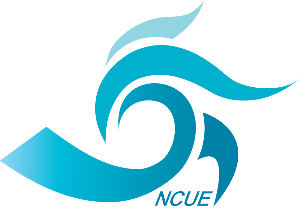 111學年度大學申請入學【運動健康組】對運動健康產業的想法?